Install / Maintain Signalling System & Equipment* Delete where not applicable# Certification for maintenance purposes only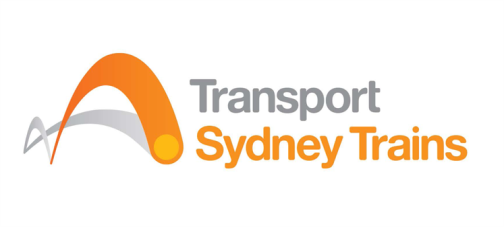 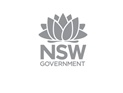 PR S 41416 FM15 Version 1.0Log Book – Signal MechanicalPR S 41416 FM15 Version 1.0Log Book – Signal MechanicalPR S 41416 FM15 Version 1.0Log Book – Signal MechanicalPR S 41416 FM15 Version 1.0Log Book – Signal MechanicalPR S 41416 FM15 Version 1.0Log Book – Signal MechanicalPR S 41416 FM15 Version 1.0Log Book – Signal MechanicalMarJunSepDecYearNamecircle applicablecircle applicablecircle applicablecircle applicableLocations worked at during log book period:Equipment TypeMaintain ()Set to Work ()Certify # ()Comments (e.g. Equipment detail)Supervisor initialMechanical Interlocking  FramesMechanical Interlocking Ground Frames2 Lever Ground Frames Interlocking*Annett Lock / *Fortress LockSignals MechanicalSignals Colour LightPoints MechanicalCompensation of Points Electric Combined MachinePoints Electric *Clawlock / *SpherolockPoints EP Signal BranchPoints EP *Clawlock / *SpherolockTrack insulation and Bonding / *Cadwelding